Муниципальное бюджетное общеобразовательное учреждение «Средняя школа №11»ПРОГРАММА«Формирование социально – бытовых представлений и навыков у детей с ограниченными возможностями здоровья»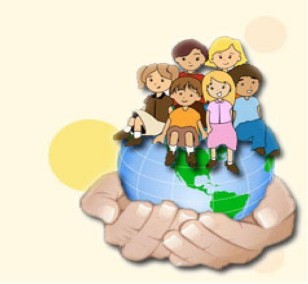 Педагог-психолог Димова Ю.А.Пояснительная запискаОбоснование     Актуальность данной программы обусловлена тем, что в настоящее время составной частью социальной политики Российской Федерации является улучшение качества жизни населения страны. Россия стремится достичь достойных стандартов для граждан своей страны и в этой связи очень важно обеспечить равные условия социальной адаптации и интеграцию в общество детей – сирот и детей, оставшихся без попечения родителей, воспитывающихся в школе  – интернате и имеющих  различные отклонения в развитии.     Федеральным Законом «О социальной защите инвалидов в Российской Федерации», закреплено право детей – инвалидов на реабилитацию и социальную интеграцию. Но, вместе с тем, недостаточное количество специальных коррекционных программ для  работы с детьми с ОВЗ отрицательно влияет на качество подготовки таких учащихся  к самостоятельной жизни и их успешной интеграции в социум.     Успех интеграции в значительной степени зависит от социально – бытовой деятельности человека, его способности самостоятельно организовать свой быт. Поэтому подготовить каждого ребенка с ограниченными возможностями здоровья к самостоятельной, независимой от помощи окружающих жизни -  главная задача коррекционной школы. В сущности, весь процесс обучения и воспитания ребёнка с ограниченными возможностями здоровья направлен на то, чтобы обеспечить его социальную адаптацию в общество.     Муниципальное казённое образовательное учреждение «Горковская специальная (коррекционная) общеобразовательная школа – интернат для обучающихся, воспитанников с ограниченными возможностями здоровья», является учреждением социального обслуживания, предназначенным для постоянного и временного проживания детей с ограниченными возможностями здоровья, которые нуждаются в постоянном комплексном психолого-педагогическом сопровождении в специально организованной коррекционно-развивающей среде.      У таких детей развитие познавательных процессов и высших психических функций находится на низком уровне, не соответствует возрастным нормам. Часто эти нарушения сочетаются с отклонениями поведения, отсутствием мотивации в любом виде деятельности, сниженной работоспособностью, быстрой утомляемостью, головными болями. Эти дети отличаются неосознанным восприятием новых факторов, правил, теоретических сведений. У них отмечается крайняя несамостоятельность в практической  деятельности, плохая переключаемость с одного вида деятельности на другой.     Отсутствие логического мышления проявляется в неспособности к обобщению, затруднениями в понимании любых явлений в окружающем мире. Предметно – практическое мышление носит ограниченный характер. Речевая деятельность аграмматична и косноязычна, активный словарный запас ограничен. Произвольное внимание слабо выражено. Внимание отличается плохой фиксированностью на объекте и легко рассеивается.     Отмечается недоразвитие моторики – движения бедные, однообразные, часто угловатые, бесцельные, замедленные, может наблюдаться двигательное беспокойство, наличие содружественных движений. Эмоции бедные, однообразные. Все психические процессы тугоподвижные и инертные. При перемене привычной обстановки на новую дают негативную реакцию, стесняются своих недостатков.      Указанные недостатки свидетельствуют о том, что воспитательная работа с данной группой детей заключается в специально организованном воспитательном процессе, включающем в себя:- определение доступного уровня содержания материала по объёму и глубине на основе изучения дефекта развития;- индивидуальный подход;- доступность усвоения материала занятия;- практическую направленность и прикладной характер рассматриваемых вопросов;- коррекцию и развитие недостатков умственного развития на основе применения специальных наглядно – практических методов обучения и игровых технологий;- формирование положительной мотивации деятельности.     Программа актуальна ещё и тем, что  в соответствии с современной концепцией развития российского образования, требованиям ФГОС, в нашей стране нет необучаемых детей, а есть дети с разными возможностями  обучения и в процессе систематического и целенаправленного обучения есть возможность повысить их приспособленность к жизни.      Работа по программе необходима и актуальна. Это подтверждается тем, что параллельно с формированием социально – бытовых представлений и навыков, ребята получают другие важные сведения, умения, навыки,  представления и личностные качества, расширяют свой социальный кругозор, приобретают необходимые социальные компетенции.Суть авторского подхода состоит в том, что:-  в программе определена, методически обоснованная, структурированная модель   деятельности воспитателя по созданию наиболее эффективных условий формирования социальных компетенций, необходимых для подготовки к самостоятельной жизни и успешной адаптации в социум детей с ОВЗ;-  в программе определен исходный уровень сформированности социальных знаний, умений, навыков у детей с ОВЗ, необходимых для успешной социальной адаптации и самостоятельной жизни;- в программе учтены особые образовательные потребности учащихся с ограниченными возможностями здоровья и возможности освоения программного материала на различных этапах её реализации;- программа предусматривает приобщение воспитанников с ОВЗ к социокультурным нормам, традициям семьи, общества и государства;- программа обеспечивает вариативность и разнообразие форм, методов и технологий деятельности воспитателя по формированию социально-бытовых представлений и навыков у воспитанников школы - интернат;- работа по программе предполагает использование современных и инновационных технологий воспитательной деятельности;- в процессе работы по программе у воспитанников вырабатывается активная жизненная позиция, формируются важные личностные качества – отзывчивость, доброта, сострадание, толерантность, забота о других, умение выполнять практические действия.Инновационный компонент программы:В данной программе проведена интеграция:- информационных  возможностей воспитательного процесса и жизненного опыт детей;- коррекционного воздействия и расширение понятий об области применения знаний в  социально – бытовой деятельности;- социально – бытовой направленности содержания материала программы и других направлений воспитательной работы  (трудовое воспитание, нравственное воспитание, эстетическое воспитание, экологическое воспитание, здоровьесберегающие технологии).Нормативно - правовая база программы: 1.Конвенция ООН о правах инвалидов;2.Стандартные правила ООН обеспечения равных возможностей для инвалидов 1993 года;3.Рекомендации Парламентской ассамблеи Совета Европы «К полной социальной интеграции людей с ограниченными возможностями» от 2003 года»4.Федеральный закон от 24.11.1995 №181-ФЗ «О социальной защите инвалидов в Российской Федерации»;5.Федеральный закон от 29.12.2012 № 273-ФЗ «Об образовании в Российской федерации» - (принят ГД ФС РФ 21.12.2012), вступил в силу с 1 сентября 2013 года.6.Типовое положение о специальном (коррекционном) образовании учреждения для обучающихся воспитанников с отклонениями в развитии (от 12.03.1997 №228);7.Федеральный закон об образовании лиц с ограниченными возможностями здоровья (специальном образовании), (от 18.07.1996);8.Постановление Правительства Ямало-Ненецкого автономного округа от 25 июля 2011 года №470-П «Об утверждении Стратегии социальной интеграции инвалидов в Ямало-Ненецком автономном округе до 2020 года»;9.Инструктивное письмо Министерства общего и профессионального образования РФ от 4 сентября 1997г.№48 «О специфике деятельности специальных (коррекционных) образовательных учреждений I-VIII вида».Цель:  Создание наиболее эффективных условий для эффективного формирования социально-бытовых представлений и навыков, необходимых для подготовки к самостоятельной жизни и успешной адаптации в социум детей с ограниченными возможностями здоровья.Задачи программы: 1. Формировать и закреплять социально-бытовые навыки в трудовой, практической, индивидуальной и коллективной деятельности.2. Формирование основ социальной ориентировки на основе расширения круга социально-нравственных представлений об окружающем мире.3. Привитие культурно-гигиенических навыков, навыков самообслуживания.4. Создание основы для проявления самостоятельности в дальнейшей жизни.5. Учить бережливости, аккуратности в процессе действий с предметами домашнего обихода, предметами гигиены, накапливать опыт самостоятельных действий в бытовых процессах.6. Развитие и коррекция двигательной моторики, системы профилактических умений по охране здоровья, воспитание привычки к здоровому образу жизни.7.Содействовать  воспитанию ответственности, дисциплины, внимательного отношения к себе и  людям, толерантность.8.Содействовать  сохранению и укреплению физического и психического здоровья воспитанников.Ведущая педагогическая идея программы состоит в выработке мотивациик накоплению и углублению знаний, умений и навыков, необходимых для подготовки к самостоятельной жизни и успешной адаптации в социум;к формированию положительных качеств личности ребёнка:к воспитанию человека, способного самостоятельно жить в обществе, найти в нём своё место.Программа  определяет деятельность в следующих направлениях: Теоретические занятия – получение и накопление познавательных сведений.Практические занятия – применение полученных знаний в практической общественно – полезной деятельности.Практическое подтверждение полученных знаний, умений, навыков в непосредственном общении и взаимодействии с окружающими, природой.Структура программы    Формирование социально – бытовых представлений и навыков является одним из немногих видов деятельности, в котором ребенок  с ограниченными возможностями здоровья достигает видимого успеха, что чрезвычайно важно для его полноценного личностного развития.    Программа включает в себя формирование  социально-бытовых навыков, отработку навыков самообслуживания как основу успешной адаптации в общество. Предметно-практическая деятельность по программе  проходит   как основа формирования трудовых навыков.     Вся работа на занятиях носит целенаправленный характер и способствует развитию самостоятельности воспитанников при выполнении заданий, предусмотренных программой.Программный материал расположен по концентрическому принципу. Реализация принципа концентризма даёт возможность  систематически повторять, постепенно усложнять, расширять и углублять ранее полученные знания, повышать уровень их осознанности учащимися.  Концентрическое распределение программного материала создаёт условия для реализации дидактических принципов: научности, доступности, последовательности, систематичности, коррекционной направленности.Методы воспитательного воздействияВедущее место занимают практические и наглядные методы воспитания:Объяснительно – иллюстративные (беседа, рассказ, работа с таблицами, тематическими картинками, опорными таблицами, схемами, шаблонами, буклетами).Репродуктивные (работа по образцам).Частично – поисковые (разгадывание ребусов, кроссвордов, загадок, использование развивающих игр).Предметно – практические методы.Система специальных коррекционно – развивающих методов.Методы убеждения (словесное разъяснение, убеждение, требование).Методы организации деятельности (приучение, упражнение, показ, подражание, поручение).Методы стимулирования поведения (похвала, поощрение, взаимооценки).Технологии воспитательной деятельностивиктимологические технологии (олигофренопедагогика);личностно – ориентированные технологии;информационно – коммуникационные технологии;технологии адаптивной школы;здоровьесберегающие технологии;элементы технологии интегрированного обучения.Организация деятельности по программе       Программа является коррекционно - развивающей и предусматривает три этапа овладения практическими навыками: 1. Выполнение отдельных трудовых действий с помощью педагога; 2. Выполнение серии трудовых действий совместно с педагогом; 3. Относительно самостоятельное последовательное выполнение серии трудовых действий с опорой на план-схему (пиктограммы) и инструкции педагога.  Таким образом, в программе предусмотрены уровни усвоения деятельности:- совместные действия с педагогом;- деятельность по подражанию;- деятельность по образцу;- деятельность по последовательной инструкции;- самостоятельная деятельность воспитанников;- умение учащегося исправить допущенные ошибки.     Длительность прохождения этапов и содержание обучения практическим навыкам каждого учащегося зависит от его индивидуальных особенностей развития. Между тем грубые нарушения моторики, эмоционально – волевой сферы,  не позволяющие некоторым учащимся освоить практические умения и навыки, не исключают их пассивного соучастия в занятиях с другими детьми и выполнения отдельных операций с помощью педагога. Такой подход позволяет развивать познавательную деятельность детей, помогают им лучше усваивать программные сведения.     В ряде разделов предусмотрены упражнения, которые воспитанник  выполняет индивидуально. Эта работа осуществляется с целью выработки определенных умений и навыков на основе знаний.1. Деятельность по программе может быть организованна как групповое занятие, индивидуальное занятие, индивидуальная работа с группой детей.2. При любой форме деятельности занятие делится на 2 части: образовательную и игровую или практическую. Как показывает практика работы,  на образовательную часть отводится не более 15 минут. На игровую часть – 10 минут. 3.Образовательная часть воспитательного занятия  включает в себя изучение программного материала по специальным коррекционно – развивающим методикам. 4.Игровая часть включает в себя специальные коррекционно-развивающие упражнения, дидактические и ролевые игры по закреплению изученного материала, игры имитирующие  ситуации из повседневной жизни, быта, окружающей действительности.5.С целью развития мотивации, активизации познавательных возможностей целесообразно использовать ИКТ - технологии, применять мультимедийные средства обучения, развивающие компьютерные игры и компьютерные тренинговые задания.6.При  планировании работы на воспитательном занятии необходимо  включать материал из личного опыта учащихся; материал, отражающий межпредметные связи с другими образовательными областями.Мониторинг освоения программы.Мониторинг освоения программы включает в себя:систему тестов;педагогическое наблюдение;карта мониторинга индивидуальной программы развития.Механизм отслеживания конечных результатов.Диагностика реализуется через наблюдение, методы опроса, анкетирование, тестирование, тренинги (самостоятельно и совместно с педагогом – психологом).Виды контроля:- предварительный;- промежуточный;- итоговый.Формы подведения итогов реализации программы:- итоговые занятия;- самостоятельное выполнение задания;- тестирование.Ожидаемые результаты реализации программыРеализация  намеченных мероприятий по специальной, воспитательной коррекционно-педагогической программе существенно повысит уровень развития воспитанников школы – интерната, приведёт  к снижению роста негативных явлений в детской среде, способствует духовно – нравственному оздоровлению социума, развитию способностей детей с ОВЗ, формированию социальных умений и навыков, необходимых в жизненном самоопределении.Критерии оценки достижения результатов-Практическая направленность.-Контролируемость.-Реалистичность-Соответствие поставленным целям.-Мотивирующий потенциал.-Инвариантность.-Прогрессивность, научность.-Соответствие Положению о работе специальной (коррекционной)   школы VIII  вида.Содержание программного материалаРазделы программы:- Безопасность жизнедеятельности.- Жилые помещения.- Культура поведения и общения.- Одежда и обувь.- Ориентирование в окружающем.- Отдых и досуг (я и моё свободное время).- Охрана здоровья и физическое развитие.- Питание.- Природа.Тематический план интегрированных видов деятельности детей с ОВЗ по формированию социально – бытовых представлений в условиях школы – интерната VIII вида.Список литературы:1.Андреева С.В. Мониторинг социализации воспитанников – Волгоград: Учитель, 2013. – 111с.2. Борякова Н.Ю. Педагогические системы обучения и воспитания детей с отклонениями в развитии: Учебное пособие для студентов педвузов – М.: АСТ, Астрель, 2008. – 222с.3.Воронкова В.В. Воспитание и обучение детей во вспомогательной школе: Пособие для учителей и студентов дефектол. факультетов пед. ин-тов / Под ред. В.В. Воронковой. – М., 1994. – 242 с. 4.Воронкова В.В. Социально – бытовая ориентировка учащихся 5 – 9 классов в специальной (коррекционной) общеобразовательной школе VIII вида: пособие для учителя / В.В. Воронкова, С.А. Казакова. – М.: Гуманитар. изд. центр ВЛАДОС, 2010. – 247с. – (Коррекционная педагогика).5.Гладкая В.В. Социально – бытовая подготовка воспитанников специальных (коррекционных) общеобразовательных учреждений VIII вида: Методическое пособие. – 2-е изд. – М.: Изд-во НЦ ЭНАС, 2006. – 192с. – (Коррекционная школа).6.ДевятковаТ.А.Социально-бытовая ориентировка в специальных (коррекционных) общеобразовательных учреждениях VIII вида: пособие для учителя; под.  ред. А.М. Щербаковой. – М.: Гуманитар. изд. Центр ВЛАДОС, 2005. – 302 с. – (Коррекционная педагогика).7.Исав Д.Н. Умственная отсталость у детей и подростов Руководство. – СПб.: Речь, 2003. – 391с.8. Коррекционная педагогика №6, 2012.: Научно – методический журнал.9.Коркунов В.В. Социально-трудовая адаптация учащихся и выпускников вспомогательных школ: методические рекомендации. – Екатеринбург, 1999. – 37 с.10.Коркунов В.В. Индивидуальный поход к учащимся в специальном (коррекционном) образовательном учреждении VIII вида. – Екатеринбург, 2005. – 128 с.11.Коробейников И.А. Нарушения развития и социальная адаптация. – М.: ПЕР СЭ, 2002. – 192 с.12.Львова С.А.  Практический материал к урокам социально – бытовой ориентировки в специальной (коррекционной) общеобразовательной школе VIII вида. 5-9 классы: пособие для учителя / С.А.Львова. – М.: Гуманитар. изд. центр ВЛАДОС, 2005. - 136с.: ил. – (Коррекционная педагогика).13.Матвеева Е.М. Справочник воспитателя (классного руководителя) / авт.-сост. Е. М. Матвеева. – с74 Волгоград: Учитель, 2012. – 137 с.14.Мелехов Д.Е. Вопросы систематики олигофрении в свете задач социально-трудовой адаптации. – М.. 1970. – 140 с.15.Мачихина В.Ф. Внеклассная воспитательная работа во вспомогательной школе – интернате: Пособие для учителей и воспитателей. – 2-е изд.,  испр. – М.: просвещение, 1983. – 104с.16.Никуленко Т.Г. Коррекционная педагогика: учебное пособие /Т.Г.Никуленко, С.И.Самыгин. – Изд. 2-е, перераб. и доп. – Ростов н./Д: Феникс, 2009. – 445, [1] с. – (Высшее образование).17.Павлова Ж.П. Моделирование реальных ситуаций на занятиях по социально-бытовой ориентировке// Дефектология. – 1987. - № 2.18.Пороцкая Т.И. Работа воспитателя вспомогательной школы: Кн. для  воспитателя. Из опыта работы. – М.: Просвещение, 1984. – 176с.19.Рубинштейн С.Я. Психология умственного отсталого школьника: Учеб. пособие. – М.: Просвещение, 1986. – 192 с.20.Степанов Е.Н. Педагогу о современных подходах и концепциях воспитания. – М.: ТЦ Сфера, 2002, - 124с.21.Худенко Е.Д. Организация и планирование воспитательной работы в специальной (коррекционной) школе-интернате, детском доме: Пособие для воспитателей и учителей. – 4-е изд., испр. и доп. – М.:АРКТИ, 2008. – 312 с. (Метод. биб-ка).22.Щербакова А.Н. Новая модель обучения в специальных (коррекционных) общеобразовательных учреждениях VIII вида. – М.: Изд-во НЦ ЭНАС, 2001. – 300с. – (Коррекционная педагогика). – 1 книга.23.Щербакова А.Н. Новая модель обучения в специальных (коррекционных) общеобразовательных учреждениях VIII вида. – М.: Изд-во НЦ ЭНАС, 2002. – 179 с. – (Коррекционная педагогика). – 2 книга.‎24.https://festival.1september.ru/articles/581107/№ТемаЦель, задачиЦель, задачиСодержание1.Безопасность жизнедеятельности:Безопасность жизнедеятельности:Безопасность жизнедеятельности:Безопасность жизнедеятельности:1.1 – 4 классЦель: Формирование начальных социально – бытовых знаний, умений о простейших способах обеспечения  собственной безопасности в природе и в быту.Задачи:Формировать знания:  правила поведения на дорогах, соблюдение правил дорожного движения, личная безопасность.Убеждать детей в активном выполнении режима дня, учить заботиться о своём здоровье.Формировать знания: безопасное  поведение детей (в лесу, во время ледостава, во время ледохода), ПДД.Содействовать воспитанию навыков ЗОЖ.КРЗ1-4класс:- «Безопасное поведение на улице» (правила дорожного движения).-«Безопасное поведение дома»;- «Безопасное поведение в общественном транспорте»;Игровые занятия:- «Мой друг – светофор»;- «Воспитанный пешеход»;- «Дорожная азбука велосипедиста».Беседа:- «Мой режим дня » (мои привычки и желания).Минутка безопасности:(беседа) -«Как вести себя в лесу? (сбор ягод)».- «Осторожно тонкий лёд» (осень, весна).Практическая работа:Участие в оформлении уголка безопасности дорожного движения: «Правила дорожные  - правила надёжные»(Рисунки детей)КРЗ1-4класс:- «Безопасное поведение на улице» (правила дорожного движения).-«Безопасное поведение дома»;- «Безопасное поведение в общественном транспорте»;Игровые занятия:- «Мой друг – светофор»;- «Воспитанный пешеход»;- «Дорожная азбука велосипедиста».Беседа:- «Мой режим дня » (мои привычки и желания).Минутка безопасности:(беседа) -«Как вести себя в лесу? (сбор ягод)».- «Осторожно тонкий лёд» (осень, весна).Практическая работа:Участие в оформлении уголка безопасности дорожного движения: «Правила дорожные  - правила надёжные»(Рисунки детей)1.5 – 7 классЦель: Формирование навыков грамотного поведения при чрезвычайных ситуациях в быту, социальном пространстве, природе.Задачи:Формировать знания детей:- Знать и соблюдать правила дорожного движения;- Соблюдать правила поведения в общественном транспорте (правила посадки, покупки билета, поведения в салоне и при выходе на улицу);- Правила передвижения на велосипеде;- Правила охраны зрения при чтении и просмотре телевизионных передач;- Соблюдение техники безопасности, в процессе деятельности.Развитие профилактических умений по охране здоровья.КРЗ5-7класс:-«Правила дорожного движения»;- «Соблюдение правил дорожного движения»;- «Гигиена зрения и слуха»;-«Взрывчатые вещества, пиротехника»;- «Безопасность на воде: купание в море, реке, пруду»;Беседа:- «Гигиена чтения. Как смотреть телевизор».- «Электробезопасность: правила пользования бытовыми электроприборами»;- «Правила безопасного поведения вблизи электропередач»;- «Правила безопасного поведения в период весенних каникул.- « Правила безопасного поведения в общественном транспорте»;- «Правила безопасного поведения на льду водоёмов».Минутка безопасности: -«Как вести себя в лесу? (сбор ягод)».- «Осторожно тонкий лёд» (осень, весна).Буклеты:- «Памятка для пешехода»;- «Правила охраны зрения».Практические работы:- «Изготовление знаков дорожного движения, встречающихся на пути к дому, школе». -участие в школьном конкурсе рисунков «Безопасное колесо».Встреча с сотрудником ГИБДД (проф. беседы правила дорожного движения, охрана жизни детей).Профилактическая беседа-инструктаж по ТБ и охране труда.КРЗ5-7класс:-«Правила дорожного движения»;- «Соблюдение правил дорожного движения»;- «Гигиена зрения и слуха»;-«Взрывчатые вещества, пиротехника»;- «Безопасность на воде: купание в море, реке, пруду»;Беседа:- «Гигиена чтения. Как смотреть телевизор».- «Электробезопасность: правила пользования бытовыми электроприборами»;- «Правила безопасного поведения вблизи электропередач»;- «Правила безопасного поведения в период весенних каникул.- « Правила безопасного поведения в общественном транспорте»;- «Правила безопасного поведения на льду водоёмов».Минутка безопасности: -«Как вести себя в лесу? (сбор ягод)».- «Осторожно тонкий лёд» (осень, весна).Буклеты:- «Памятка для пешехода»;- «Правила охраны зрения».Практические работы:- «Изготовление знаков дорожного движения, встречающихся на пути к дому, школе». -участие в школьном конкурсе рисунков «Безопасное колесо».Встреча с сотрудником ГИБДД (проф. беседы правила дорожного движения, охрана жизни детей).Профилактическая беседа-инструктаж по ТБ и охране труда.1.8 – 9 классЦель: Расширение знаний и формирование устойчивых навыков  правильного поведения при чрезвычайных ситуациях в быту, социальном пространстве, в природе.Задачи:Дать знания, которые помогут детям в опасных и трудных жизненных ситуациях принять правильное решение;-усвоить положение инструкций по ОБЖ в (занимательной игровой форме);-учит анализировать и правильно оценивать поступки;-осуществлять коррекцию поведения детей через анализ поступков;-подготовить  к элементарной личной безопасности.Учить детей разжигать костёр, следить за ним, готовить ужин. Социализация, навык ЗОЖ.КРЗ8-9класс:-«Безопасное поведение на улице»;- «Главные правила безопасности пешеходов»;- «Безопасное поведение на воде»;- «Как обеспечить личную безопасность»;- «Если в доме пожар, как быть?»;Буклеты:-«Правила безопасного поведения на улице»;- «Правила дорожного движения»;- «Правила безопасного поведения на воде»;-«Правила поведения при пожаре»;Встреча с сотрудником ГИБДД (проф. беседы правила дорожного движения, охрана жизни детей).Инструктаж по ОБЖ:- «Необходимые правила безопасного поведения на улице»;- «Пожарная безопасность: причины возникновения пожара»;- «Правила поведения при пожаре»;- «Правила пожарной безопасности в доме»;- «Пожарная безопасность при обращении с горючими, легковоспламеняющимися материалами и веществами»;Школа выживания:- «Как вести себя в лесу, на реке».КРЗ8-9класс:-«Безопасное поведение на улице»;- «Главные правила безопасности пешеходов»;- «Безопасное поведение на воде»;- «Как обеспечить личную безопасность»;- «Если в доме пожар, как быть?»;Буклеты:-«Правила безопасного поведения на улице»;- «Правила дорожного движения»;- «Правила безопасного поведения на воде»;-«Правила поведения при пожаре»;Встреча с сотрудником ГИБДД (проф. беседы правила дорожного движения, охрана жизни детей).Инструктаж по ОБЖ:- «Необходимые правила безопасного поведения на улице»;- «Пожарная безопасность: причины возникновения пожара»;- «Правила поведения при пожаре»;- «Правила пожарной безопасности в доме»;- «Пожарная безопасность при обращении с горючими, легковоспламеняющимися материалами и веществами»;Школа выживания:- «Как вести себя в лесу, на реке».2.Жилые помещения:2.1 – 4 классЦель:Формирование начальных социально – бытовых знаний, умений о жилых помещениях.Задачи:Знакомство с видами жилых помещений: учебная комната – класс, столовая, игровая комната, спальня (комната мальчиков, комната девочек).Знакомство с предметным наполнением мебели в жилых помещениях: название мебели, её назначение.Знакомство с уголком хозяйственно – бытового труда: оборудование, инвентарь, его назначение. Знать правила пользования инвентарем.Формирование навыков уборки жилых помещений:-протирание пыли, мытье поверхностей, игрушек, наведение порядка в личных шкафах, уход за растениями.Формировать умение определять непорядок в помещении, выбирать инвентарь для уборки.Формировать умение заправлять кровать: простыню, разостлать одеяло, покрывало, взбить подушку.  КРЗ1-4класс:«Жилой дом, домашние помещения»;«Школа, школьные помещения»;«Все о мебели. Уход за мебелью»;«Обязательное дело» (уборка жилых помещений);«Бюро добрых дел» (уход за мебелью, уход за домашними  цветами).Дидактические игры:«Где был Буратино?»;«Будь внимателен»;«Не ошибись!»;«Четвёртый лишний»;«Посмотри и запомни»;«Чего не стало?»;«Что изменилось?»;«Новоселье у Буратино».Беседы о необходимости поддержания чистоты и порядка в жилых помещениях.Карточки:-Правила уборки комнат;-Правила уборки класса;-Последовательность действий при мытье пола.Выполнение хозяйственных работ по дому:-  уборка территории от снега, уборка группы  и класса.Практическая работа:(бюро добрых дел)- Протирание пыли с различной мебели»;- «Мытьё игрушек»;- «Наведение порядка в шкафу для игрушек»;- «Уход за комнатными растениями».Карточки:-«Последовательность мытья игрушек».КРЗ1-4класс:«Жилой дом, домашние помещения»;«Школа, школьные помещения»;«Все о мебели. Уход за мебелью»;«Обязательное дело» (уборка жилых помещений);«Бюро добрых дел» (уход за мебелью, уход за домашними  цветами).Дидактические игры:«Где был Буратино?»;«Будь внимателен»;«Не ошибись!»;«Четвёртый лишний»;«Посмотри и запомни»;«Чего не стало?»;«Что изменилось?»;«Новоселье у Буратино».Беседы о необходимости поддержания чистоты и порядка в жилых помещениях.Карточки:-Правила уборки комнат;-Правила уборки класса;-Последовательность действий при мытье пола.Выполнение хозяйственных работ по дому:-  уборка территории от снега, уборка группы  и класса.Практическая работа:(бюро добрых дел)- Протирание пыли с различной мебели»;- «Мытьё игрушек»;- «Наведение порядка в шкафу для игрушек»;- «Уход за комнатными растениями».Карточки:-«Последовательность мытья игрушек».2.5 – 7 классЦель:Формировать знания о жилых помещениях: виды жилых помещений, уход за жилищем, почтовый адрес дома, школы.Задачи:Дать знания детям:- виды жилых помещений в городе и деревне и их различие;- почтовый адрес своего дома и школы – интерната;- гигиенические требования к жилому помещению;- правила и последовательность проведения сухой и влажной уборки;- санитарно – гигиенические требования и правила техники безопасности при работе с пылесосом;- последовательность проведения регулярной и сезонной уборки жилого помещения;- способы и периодичность ухода за окнами;- виды моющих средств, используемых при уборке и мытье окон;- способы утепления окон;- правила ухода за мебелью в зависимости от её покрытия;- правила соблюдения гигиены жилища при наличии животных в доме;- правила содержания в доме собаки, кошки.КРЗ5-7класс:- «Виды жилых помещений»(квартира, частный дом, интернат, гостиница, общежитие);-«Виды помещений в жилых домах (варианты жилых и подсобных помещений);- «Почтовый адрес дома, школы» (написание адреса на почтовой открытке);- «Гигиенические требования к жилому помещению»;- «Значение уборки жилых помещений. Периодичность уборки (еженедельная, недельная, сезонная)»;- «Требования к организации спального места. Гигиенические требования к постельному белью»;- «Ковры и ковровые покрытия, их виды. Способы  ухода за ними (влажный веник, пылесос)»;- «Значение жилища для человека. Регулярная уборка жилого помещения – ежедневная, еженедельная»;- «Сезонная уборка жилого помещения. Подготовка квартиры к зиме, лету»;- «Способы и периодичность ухода за окнами. Виды моющих средств»;-«Виды мебели: мягкая, корпусная, столы, стулья. Покрытие мебели:  мягкая – ткань, кожа; корпусная, столы, стулья – полировка, шпон, пластик»;Беседы:-«Инвентарь и приспособление для уборки»;- «Последовательность уборки детской комнаты»;- «Правила вытирания пыли»;- «Правила подметания пола»;- «Виды половых покрытий: деревянные, паркет, линолеум, ламинат»;-«Инвентарь, приспособления и средства по уходу за полами»;-«Пылесос. Правила и техника безопасности при работе с ним».- «Окна как за ними ухаживать?»;- «Способы ухода за мебелью. Средства и приспособления».Практическая работа:-«Ежедневная уборка жилых помещений» (класс, группа);-«Генеральная уборка жилых помещений» (класс, группа).КРЗ5-7класс:- «Виды жилых помещений»(квартира, частный дом, интернат, гостиница, общежитие);-«Виды помещений в жилых домах (варианты жилых и подсобных помещений);- «Почтовый адрес дома, школы» (написание адреса на почтовой открытке);- «Гигиенические требования к жилому помещению»;- «Значение уборки жилых помещений. Периодичность уборки (еженедельная, недельная, сезонная)»;- «Требования к организации спального места. Гигиенические требования к постельному белью»;- «Ковры и ковровые покрытия, их виды. Способы  ухода за ними (влажный веник, пылесос)»;- «Значение жилища для человека. Регулярная уборка жилого помещения – ежедневная, еженедельная»;- «Сезонная уборка жилого помещения. Подготовка квартиры к зиме, лету»;- «Способы и периодичность ухода за окнами. Виды моющих средств»;-«Виды мебели: мягкая, корпусная, столы, стулья. Покрытие мебели:  мягкая – ткань, кожа; корпусная, столы, стулья – полировка, шпон, пластик»;Беседы:-«Инвентарь и приспособление для уборки»;- «Последовательность уборки детской комнаты»;- «Правила вытирания пыли»;- «Правила подметания пола»;- «Виды половых покрытий: деревянные, паркет, линолеум, ламинат»;-«Инвентарь, приспособления и средства по уходу за полами»;-«Пылесос. Правила и техника безопасности при работе с ним».- «Окна как за ними ухаживать?»;- «Способы ухода за мебелью. Средства и приспособления».Практическая работа:-«Ежедневная уборка жилых помещений» (класс, группа);-«Генеральная уборка жилых помещений» (класс, группа).2.8 – 9 классЦель:Формирование общетрудовых, устойчивых знаний и навыков -  жилые помещения: умение ориентироваться в условиях предстоящей деятельности, анализировать её, планировать необходимые действия, осуществлять самоконтроль.Задачи:Формировать знания детей:- правила и периодичность уборки кухни, санузла;-моющие средства, используемые при уборке кухни, санузла;- санитарно – гигиенические требования и правила техники при уборке кухни и санузла;- требования к подбору занавесей, светильников и других деталей интерьера; правила сохранения жилищного фонда.- правила расстановки мебели в квартире (с учетом размера и особенностей площади, назначения комнат, наличия мебели);КРЗ8-9класс:-«Правила и периодичность уборки кухни. Моющие средства и приспособления для уборки кухни»;- «Правила и периодичность уборки санузла: ванна, унитаз, раковина. Моющие средства и приспособления»;- «Правила мытья кафельных стен. Моющие средства и приспособления»;- «Рациональная расстановка  мебели в квартире. Интерьер»;- «Сохранение жилищного фонда (косметический ремонт: оклейка стен обоями, покраска дверей).- Упражнения в рациональной расстановке мебели, подборе деталей интерьера (на макете).Беседа:-«Техника безопасности при работе с моющими и чистящими средствами»;- «Виды уборки квартиры: ежедневная, еженедельная».Практическая работа:-«Ежедневная уборка жилых помещений» (класс, группа);-«Генеральная уборка жилых помещений» (класс, группа)- еженедельная уборка.КРЗ8-9класс:-«Правила и периодичность уборки кухни. Моющие средства и приспособления для уборки кухни»;- «Правила и периодичность уборки санузла: ванна, унитаз, раковина. Моющие средства и приспособления»;- «Правила мытья кафельных стен. Моющие средства и приспособления»;- «Рациональная расстановка  мебели в квартире. Интерьер»;- «Сохранение жилищного фонда (косметический ремонт: оклейка стен обоями, покраска дверей).- Упражнения в рациональной расстановке мебели, подборе деталей интерьера (на макете).Беседа:-«Техника безопасности при работе с моющими и чистящими средствами»;- «Виды уборки квартиры: ежедневная, еженедельная».Практическая работа:-«Ежедневная уборка жилых помещений» (класс, группа);-«Генеральная уборка жилых помещений» (класс, группа)- еженедельная уборка.3.Культура поведения и общения:3.1 – 4 классЦель:Формирование начальных социально – бытовых знаний, умений о правилах поведения: дома, в школе, на улице, за столом,  в общественном транспорте.Задачи:Знакомство с нормами поведения в наиболее типичных ситуациях – в школе,  столовой, спальне, на воспитательских занятиях, на улице, в магазине и т.д. – и отработка этих норм;Формирование сущности нравственных понятий: доброта, отзывчивость, и др.Воспитание  доброжелательного, отзывчивого, справедливого, честного, внимательного отношения к окружающим; анализ своих поступков.КРЗ1-4класс:- «Мы школьники! Ура» (правила поведения);- «Школа – мой режим дня» (режим дня);- «Дружба начинается с улыбки»;-«Правила поведения в школе и дома»;Беседы: -«Правила поведения дома»;-«Правила поведения в школе»;-«Правила поведения на улице»;- «Правила поведения за столом»;-«Правила поведения в общественном транспорте».Практическая работа - игра:-«Помоги Вини Пуху» (правила поведения за столом);-«Помоги Незнайке» (поведение пассажиров в общественном транспорте);- «Посади гостей за стол».4класс:Практическая работа-«Тестирование» - диагностика (в начале года, в конце года).КРЗ1-4класс:- «Мы школьники! Ура» (правила поведения);- «Школа – мой режим дня» (режим дня);- «Дружба начинается с улыбки»;-«Правила поведения в школе и дома»;Беседы: -«Правила поведения дома»;-«Правила поведения в школе»;-«Правила поведения на улице»;- «Правила поведения за столом»;-«Правила поведения в общественном транспорте».Практическая работа - игра:-«Помоги Вини Пуху» (правила поведения за столом);-«Помоги Незнайке» (поведение пассажиров в общественном транспорте);- «Посади гостей за стол».4класс:Практическая работа-«Тестирование» - диагностика (в начале года, в конце года).3.5 – 7 классЦель:Формировать умение быть вежливыми в общении, следовать правилам культуры поведенияЗадачи:Развитие навыков ориентированного поведения в различных знакомых и незнакомых ситуациях.Развивать общие психологические компетентности у ребёнка:- умение сочувствовать другим, оказывать поддержку, адекватно реагировать на свой успех и неуспех, а также умения нейтрализации агрессивного реагирования и зависимости от других;- углубление сфер применения правил этикета в повседневной жизни;-привитие знаний и навыков культуры поведения и общения с людьми;-формирование умений выражать оценку поступков вслух, обосновывать своё суждение;-воспитание сознательного отношения к своим поступкам;-осознание учащимися себя как самостоятельной личности, части коллектива, части общества.КРЗ5-7класс:-«Правила и нормы поведения; кодекс товарищества»;-«Права и обязанности школьника»;-«Конфликты в нашей жизни: как их анализировать».Беседа – диалог:Правила поведения:- учусь общаться со взрослыми;- культура общения (ученик – ученик);- как вести себя на улице и в общественных местах.-Встреча с сотрудником ГИБДД (проф. беседы по охране жизни детей).Практическая работа-«Тестирование» - диагностика (в начале года, в конце года).КРЗ5-7класс:-«Правила и нормы поведения; кодекс товарищества»;-«Права и обязанности школьника»;-«Конфликты в нашей жизни: как их анализировать».Беседа – диалог:Правила поведения:- учусь общаться со взрослыми;- культура общения (ученик – ученик);- как вести себя на улице и в общественных местах.-Встреча с сотрудником ГИБДД (проф. беседы по охране жизни детей).Практическая работа-«Тестирование» - диагностика (в начале года, в конце года).3.8 – 9 классЦель:Коррекция социальных представлений и навыков поведения; формирование интереса к своей внутренней жизни.Задачи:Формировать социальные мотивы, навыки поведения:-углубление и разнообразие сфер применения правил этикета в повседневной жизни;-совершенствование практики этического поведения;-пробуждение у учащихся интереса к своей внутренней жизни;-воспитание сознательного отношения к своим поступкам, потребности в самооценке;-отработка умений хранить своё достоинство в любых ситуациях.КРЗ8-9класс:- «Права и обязанности гражданина».- «Моя ориентировка в мире профессий».- «Моё настоящее и будущее»Беседы:- «Моя жизненная перспектива: возможности проблемы».- «Как влияет выбор профессии на будущее?»- «Последствия выбора профессии: реальность и мечты».-«Безработица. Как её избежать? и др.Практическая работа-«Тестирование» - диагностика (в начале года, в конце года).КРЗ8-9класс:- «Права и обязанности гражданина».- «Моя ориентировка в мире профессий».- «Моё настоящее и будущее»Беседы:- «Моя жизненная перспектива: возможности проблемы».- «Как влияет выбор профессии на будущее?»- «Последствия выбора профессии: реальность и мечты».-«Безработица. Как её избежать? и др.Практическая работа-«Тестирование» - диагностика (в начале года, в конце года).4.Одежда и обувь:4.1 – 4 классЦель:Формирование начальных представлений и знаний об одежде, обуви.Задачи:Ознакомление с  предметами одежды, части одежды (рукав, карманы, воротник);Ознакомление с обувью, части обуви (подошва, каблук, ремешок).Привлечение внимания детей к внешнему виду: учить смотреть на себя в зеркало, друг на друга, на взрослого, показывать и называть одежду, обувь (на себе, в шкафу, разложенную на стуле и т.п.).Одежда:КРЗ1-4класс:- «Знакомство с одеждой. Классификация одежды»;- «Одежда для мальчиков и девочек. Д/и «Подберём куклам одежду»;- «Уход за одеждой: чистка с помощью щётки»;-«Одежда для дома»;-«Одежда для школы».Беседы:«Хранение одежды»;«Чистка одежды щёткой»;«Стирка одежды»;«Глажение одежды»;Практическая работа:- «Складывание одежды»;- «Развешивание одежды на стульчик»;- «Экскурсия на прачечную»;- «Стирка мелких предметов одежды»;- «Чистка одежды с помощью щётки».Итоговый практикум:- «Приводим одежду в порядок».Обувь.КРЗ1-4класс:- «Знакомство с обувью. Классификация обуви»;- «Различение правого – левого ботинка. Игра «Ботинки поссорились»;- Итоговое занятие «Гигиена обуви».Беседы:-«Уход за обувью»;-«Мытьё резиновой обуви»;-«Сушка мокрой обуви»;-«Чистка обуви».Практическая работа:1)Упражнения в обувании и разувании.2)Вытирание и чистка обуви об решетку.3)Мытьё и сушка обуви.Одежда:КРЗ1-4класс:- «Знакомство с одеждой. Классификация одежды»;- «Одежда для мальчиков и девочек. Д/и «Подберём куклам одежду»;- «Уход за одеждой: чистка с помощью щётки»;-«Одежда для дома»;-«Одежда для школы».Беседы:«Хранение одежды»;«Чистка одежды щёткой»;«Стирка одежды»;«Глажение одежды»;Практическая работа:- «Складывание одежды»;- «Развешивание одежды на стульчик»;- «Экскурсия на прачечную»;- «Стирка мелких предметов одежды»;- «Чистка одежды с помощью щётки».Итоговый практикум:- «Приводим одежду в порядок».Обувь.КРЗ1-4класс:- «Знакомство с обувью. Классификация обуви»;- «Различение правого – левого ботинка. Игра «Ботинки поссорились»;- Итоговое занятие «Гигиена обуви».Беседы:-«Уход за обувью»;-«Мытьё резиновой обуви»;-«Сушка мокрой обуви»;-«Чистка обуви».Практическая работа:1)Упражнения в обувании и разувании.2)Вытирание и чистка обуви об решетку.3)Мытьё и сушка обуви.4.5 – 7 классЦель:Формировать знания учащихся о видах одежды, обуви, головных уборов; соблюдение техники безопасности при работе с колющими, режущими предметами, правила пользования утюгом.Задачи:Иметь представление о том, почему нужно содержать одежду и обувь в чистоте, и как сохранить внешний вид одежды, обуви и головных уборов; Формировать знания детей:- виды одежды и обуви;- правила ухода за одеждой и обувью.Формировать знания детей:- Санитарно – гигиенические требования и правила техники безопасности при работе с колющими и режущими инструментами, электронагревательными приборами (утюгом)  и бытовыми химическими средствами, применение которых предусматривает знакомство с инструкцией.Формировать знания:- Особенности стирки цветного и белого белья;- Правила пользования моющими средствами;- Устройство и правила пользования стиральной машиной;- Санитарно – гигиенические требования и правила техники безопасности при ремонте одежды, стирке вручную и с помощью стиральной машины;- Последовательность и особенности утюжки одежды из различных тканей, а также постельного белья, полотенец, скатертей и т.д.КРЗ5класс:- «Виды одежды и головных уборов, их назначение»;- «Повседневный уход за одеждой и подготовка её к хранению»;- «Виды обуви, их назначение».Беседы:-«Хранение одежды»;-«Чистка одежды щёткой»;-«Стирка одежды»;-«Глажение одежды»;-«Пришивание пуговиц»;-«Пришивание вешалок к одежде»;-«Пришивание кнопок, крючков и петель».Практические работы:-«Чистка и сушка повседневной одежды»;- «Чистка и сушка верхней одежды»;- «Чистка и сушка обуви».-«Чистка одежды щёткой»;-«Стирка одежды»;-«Глажение одежды»;-«Пришивание пуговиц»;-«Пришивание вешалок к одежде»;-«Пришивание кнопок, крючков и петель».Беседы:(буклеты)- «Повседневный уход за кожаной обувью»;- «Повседневный уход за обувью из замши, текстиля, шерсти (валяной)»;- «Уход за мокрой обувью из кожи;- «Подготовка  сезонной обуви к хранению».КРЗ6класс:- «Мелкий ремонт одежды. Подготовительные работы»;- «Пришивание пуговиц»;- «Пришивание кнопок и крючков»;- «Утюг. Правила техники безопасности при работе».Беседы:(буклеты)- «Правила ручной стирки и сушки изделий»;- «Стирка изделия из хлопчатобумажных и шёлковых тканей»;- «Глажение изделий»- «Правила техники безопасности при работе с утюгом».Карточки (план – схема):«Стирка одежды».Практические работы:- «Пришивание пуговиц, петель, крючков, вешалок на одежду»;- «Подшив брюк, платья, распоровшегося шва»;- «Стирка и утюжка изделий из цветных хлопчатобумажных и шелковых тканей».КРЗ7класс:- «Гигиена одежды»;- «Ремонт одежды – наложение заплаты»;- «Ремонт одежды – штопка разорванного места».Беседы:- «Ручная стирка белой хлопчатобумажной ткани»;- «Стирка белья с помощью стиральной машины»;- «Глажение прямого белья»;- «Глажение спортивной одежды».Практические работы:- «Ремонт разорванных мест одежды, штопка, утюжка»;- «Стирка мелких предметов из белой хлопчатобумажной ткани вручную и с помощью стиральной машины».КРЗ5класс:- «Виды одежды и головных уборов, их назначение»;- «Повседневный уход за одеждой и подготовка её к хранению»;- «Виды обуви, их назначение».Беседы:-«Хранение одежды»;-«Чистка одежды щёткой»;-«Стирка одежды»;-«Глажение одежды»;-«Пришивание пуговиц»;-«Пришивание вешалок к одежде»;-«Пришивание кнопок, крючков и петель».Практические работы:-«Чистка и сушка повседневной одежды»;- «Чистка и сушка верхней одежды»;- «Чистка и сушка обуви».-«Чистка одежды щёткой»;-«Стирка одежды»;-«Глажение одежды»;-«Пришивание пуговиц»;-«Пришивание вешалок к одежде»;-«Пришивание кнопок, крючков и петель».Беседы:(буклеты)- «Повседневный уход за кожаной обувью»;- «Повседневный уход за обувью из замши, текстиля, шерсти (валяной)»;- «Уход за мокрой обувью из кожи;- «Подготовка  сезонной обуви к хранению».КРЗ6класс:- «Мелкий ремонт одежды. Подготовительные работы»;- «Пришивание пуговиц»;- «Пришивание кнопок и крючков»;- «Утюг. Правила техники безопасности при работе».Беседы:(буклеты)- «Правила ручной стирки и сушки изделий»;- «Стирка изделия из хлопчатобумажных и шёлковых тканей»;- «Глажение изделий»- «Правила техники безопасности при работе с утюгом».Карточки (план – схема):«Стирка одежды».Практические работы:- «Пришивание пуговиц, петель, крючков, вешалок на одежду»;- «Подшив брюк, платья, распоровшегося шва»;- «Стирка и утюжка изделий из цветных хлопчатобумажных и шелковых тканей».КРЗ7класс:- «Гигиена одежды»;- «Ремонт одежды – наложение заплаты»;- «Ремонт одежды – штопка разорванного места».Беседы:- «Ручная стирка белой хлопчатобумажной ткани»;- «Стирка белья с помощью стиральной машины»;- «Глажение прямого белья»;- «Глажение спортивной одежды».Практические работы:- «Ремонт разорванных мест одежды, штопка, утюжка»;- «Стирка мелких предметов из белой хлопчатобумажной ткани вручную и с помощью стиральной машины».4.8 – 9 классЦель:Формирование устойчивых знаний и представлений об одежде, обуви: внешний вид и средства выражения индивидуальности молодого человека.Задачи:Формировать знания:- правила стирки и сушки изделий из шерстяных и синтетических тканей;- правила и последовательность утюжки изделий;- правила пользования прачечной, виды услуг;- правила подготовки вещей к сдаче в стирку;- правила пришивания меток;- правила пользования прачечной самообслуживания.Формировать знания детей:- О стиле одежды и моде; о средствах выражения индивидуальности;- О воздействии средств,   для выведения пятен на различные виды тканей.КРЗ8класс:-« Ручная стирка и сушка изделий из шерстяных и синтетических тканей»;- «Глажение фасонного белья»;- «Прачечная. Правила пользования».Карточки (план- схема):«Стирка одежды».Беседы:-«Хранение одежды»;-«Чистка одежды щёткой»;-«Стирка одежды»;-«Глажение одежды»;-«Пришивание пуговиц»;-«Пришивание вешалок к одежде»;-«Пришивание кнопок, крючков и петель»;-«Обмётывание петель для пуговиц, зашивание растянувшихся петель, образование воздушных петель»;-«Зашивание одежды по распоровшемуся шву»;-«Подшивание подогнутого края одежды»;-«Втягивание эластичной тесьмы (резинки) в пояс предметов одежды».-«Меры предосторожности и правила техники безопасности при работе с утюгом».Практические работы:- «Стирка и сушка  изделий из шерстяных и синтетических тканей»;- «Утюжка блузок, рубашек, платьев».КРЗ9класс:- «Мода. Стиль в одежде»;- «Выбор одежды и обуви при покупке»;- «Варианты обновления одежды (замена мелких деталей)»;- «Выведение мелких пятен с одежды в домашних условиях»;- «Обобщение пройденной темы. Проверочная работа».Беседы:- «Внешний вид молодого человека и средства выражения индивидуальности».- «Техника безопасности при пользовании средствами для выведения пятен» (буклеты)Практические работы:- «Определение размеров одежды и обуви»;- «Примерка одежды и обуви»;- «Выведение пятен» (средства, правила выведения).КРЗ8класс:-« Ручная стирка и сушка изделий из шерстяных и синтетических тканей»;- «Глажение фасонного белья»;- «Прачечная. Правила пользования».Карточки (план- схема):«Стирка одежды».Беседы:-«Хранение одежды»;-«Чистка одежды щёткой»;-«Стирка одежды»;-«Глажение одежды»;-«Пришивание пуговиц»;-«Пришивание вешалок к одежде»;-«Пришивание кнопок, крючков и петель»;-«Обмётывание петель для пуговиц, зашивание растянувшихся петель, образование воздушных петель»;-«Зашивание одежды по распоровшемуся шву»;-«Подшивание подогнутого края одежды»;-«Втягивание эластичной тесьмы (резинки) в пояс предметов одежды».-«Меры предосторожности и правила техники безопасности при работе с утюгом».Практические работы:- «Стирка и сушка  изделий из шерстяных и синтетических тканей»;- «Утюжка блузок, рубашек, платьев».КРЗ9класс:- «Мода. Стиль в одежде»;- «Выбор одежды и обуви при покупке»;- «Варианты обновления одежды (замена мелких деталей)»;- «Выведение мелких пятен с одежды в домашних условиях»;- «Обобщение пройденной темы. Проверочная работа».Беседы:- «Внешний вид молодого человека и средства выражения индивидуальности».- «Техника безопасности при пользовании средствами для выведения пятен» (буклеты)Практические работы:- «Определение размеров одежды и обуви»;- «Примерка одежды и обуви»;- «Выведение пятен» (средства, правила выведения).5.Ориентирование в окружающем: (магазин, почта, больница, сбербанк и т.д.)5.1 – 4 классЦель:Формировать начальные знания и умение ориентироваться в школьном пространстве.Задачи:Формировать начальные представления: школа, школьные помещения – класс, столовая, спальня, актовый зал, спортивный зал, гардероб, библиотека, мастерская, медпункт – их название, функциональное назначение, предметное пополнение. КРЗ1-4класс:- «Школа – мой дом»; -«Я и школа;-«Страна знаний – школа»;Практикумы:-«Экскурсия по школе»;-«Игра – соревнование: путешествие по школе»;Прогулки по селуКРЗ1-4класс:- «Школа – мой дом»; -«Я и школа;-«Страна знаний – школа»;Практикумы:-«Экскурсия по школе»;-«Игра – соревнование: путешествие по школе»;Прогулки по селу5.5 – 7 классЦель:Формировать знания и  умение ориентироваться в школьном и внешкольном пространстве, за пределами школы т.е. в посёлке, незнакомом районе посёлка.Задачи:Формировать знания детей:-ориентирование на местности  в школе, в посёлке;-  виды транспорта на селе, умение пользоваться транспортом;-умение приобретать необходимые товары.КРЗ5-7класс:-«Школа – мой второй дом»-«Моё село, какое оно?» (ориентирование в поселке);- «Село моё родное» (занятие викторина);-«Транспорт на селе» (виды транспорта);Беседы:-«Основные виды магазинов на селе. Их назначение»; (правила поведения в магазине);-« Правила покупки товара в магазине»;-«Транспорт в городе (виды городского транспорта);-«Правила поведения в транспорте на улице»;Практикумы:-«Экскурсия по школе»-«Экскурсия по селу»;-«Экскурсия по предприятиям обслуживающие  жителей села» (в магазин, аптеку, больницу, библиотеку, сбербанк).КРЗ5-7класс:-«Школа – мой второй дом»-«Моё село, какое оно?» (ориентирование в поселке);- «Село моё родное» (занятие викторина);-«Транспорт на селе» (виды транспорта);Беседы:-«Основные виды магазинов на селе. Их назначение»; (правила поведения в магазине);-« Правила покупки товара в магазине»;-«Транспорт в городе (виды городского транспорта);-«Правила поведения в транспорте на улице»;Практикумы:-«Экскурсия по школе»-«Экскурсия по селу»;-«Экскурсия по предприятиям обслуживающие  жителей села» (в магазин, аптеку, больницу, библиотеку, сбербанк).5.8 – 9 классЦель: Формирование устойчивых навыков ориентирования в школьно и внешкольном пространстве.Задачи:Совершенствовать знания детей:-умение обращаться в организации обслуживающие население:  на почту, на рынок, в магазин, в больницу, в библиотеку, в банк; - умение обращаться в госучреждения: управа (администрация поселения), полиция»;  КРЗ8-9класс:-«Специализированные магазины» (виды товара, отделы);-«Предприятия бытового обслуживания»;-«Госучреждения: управа (администрация поселения), полиция»;-«Рынок. Отделы рынка» (стоимость некоторых продуктов на рынке, особенности приобретения продуктов на рынке);Беседа:-«Специализированные магазины» (правила поведения, вежливое обращение к продавцу-консультанту);Практикумы:-«Экскурсия по селу»;-«Экскурсия по предприятиям обслуживающие  жителей села» (в магазин, аптеку, больницу, библиотеку)-«Экскурсия на рынок села»;-«Экскурсия в госучреждения: управа (администрация поселения),    полиция»;КРЗ8-9класс:-«Специализированные магазины» (виды товара, отделы);-«Предприятия бытового обслуживания»;-«Госучреждения: управа (администрация поселения), полиция»;-«Рынок. Отделы рынка» (стоимость некоторых продуктов на рынке, особенности приобретения продуктов на рынке);Беседа:-«Специализированные магазины» (правила поведения, вежливое обращение к продавцу-консультанту);Практикумы:-«Экскурсия по селу»;-«Экскурсия по предприятиям обслуживающие  жителей села» (в магазин, аптеку, больницу, библиотеку)-«Экскурсия на рынок села»;-«Экскурсия в госучреждения: управа (администрация поселения),    полиция»;6.Отдых и досуг: (я и моё свободное время)6.1 – 4 классЦель:Формирование способности заниматься самостоятельными видами досуговой деятельности.Задачи:Поддержание психического и физического здоровья учащихся, отражение потребности в более содержательном и продуктивном использовании свободного времени, восстановление физических, психических и духовных сил, создание в жизни учащихся необходимого баланса и гармонии.-Чтение книг, просмотр кино и видеофильмов;- спорт;- игры с детьми;- занятия в кружках;- прогулки, экскурсии, походы, походы выходного дня;- спортивные соревнования, занятия - эстафеты, спартакиады;-конкурсы, тематические дни, праздники, ярмарки, дни рождения дискотеки;Занятие – эстафета: - «Наша армия родная» (1- 4 класс);Внеклассное мероприятие:- «День рождения   Тима и Тома».-Чтение книг, просмотр кино и видеофильмов;- спорт;- игры с детьми;- занятия в кружках;- прогулки, экскурсии, походы, походы выходного дня;- спортивные соревнования, занятия - эстафеты, спартакиады;-конкурсы, тематические дни, праздники, ярмарки, дни рождения дискотеки;Занятие – эстафета: - «Наша армия родная» (1- 4 класс);Внеклассное мероприятие:- «День рождения   Тима и Тома».6.5 – 7 классЦель:Формирование умения планировать и организовывать свою деятельность во внеучебное время.Задачи:-Создание условий, обеспечивающих каждой группе подростков или отдельно взятому ребёнку возможность лучше познать себя и окружающих;- Формировать умение у учащихся организовать отдых, который способствует отвлечению  от повседневных проблем.-Чтение книг, просмотр кино и видеофильмов;- кружки,  спортивные секции,-походы,- дни рождения,- прогулки, экскурсии, походы выходного дня;- спортивные соревнования, занятия - эстафеты, спартакиады;-конкурсы, тематические дни, праздники, ярмарки, дни рождения дискотеки;- игры – соревнования и др.Внеклассное мероприятие:«День рождения в кругу друзей». (7 класс)-Чтение книг, просмотр кино и видеофильмов;- кружки,  спортивные секции,-походы,- дни рождения,- прогулки, экскурсии, походы выходного дня;- спортивные соревнования, занятия - эстафеты, спартакиады;-конкурсы, тематические дни, праздники, ярмарки, дни рождения дискотеки;- игры – соревнования и др.Внеклассное мероприятие:«День рождения в кругу друзей». (7 класс)6.8 – 9 классЦельРазвитие навыков организации социально значимых форм и видов досуговой деятельности.Задачи:Формирование духовных запросов личности каждого воспитанника:- художественные; - интеллектуальные;- общественные;- практические;- туристско – спортивные;-  литература, театр, праздники, песенное творчество, живопись, скульптура, искусство фотографии и т.д. - участие в викторинах и различных  слётах по интересам, чтение газет и книг, прослушивание и просмотр программ радиовещания и телевидения;- семья, место жительства, местные праздники, культурные мероприятия, встречи и т.д.- садоводство, цветоводство, занятия в кружках системы дополнительного образования, ремесленные промыслы и т.д.- различные виды спортивно – оздоровительного и экскурсионного туризма, спортивные соревнования, общение с природой, рыбная ловля, пешеходные прогулки и т.д.-  литература, театр, праздники, песенное творчество, живопись, скульптура, искусство фотографии и т.д. - участие в викторинах и различных  слётах по интересам, чтение газет и книг, прослушивание и просмотр программ радиовещания и телевидения;- семья, место жительства, местные праздники, культурные мероприятия, встречи и т.д.- садоводство, цветоводство, занятия в кружках системы дополнительного образования, ремесленные промыслы и т.д.- различные виды спортивно – оздоровительного и экскурсионного туризма, спортивные соревнования, общение с природой, рыбная ловля, пешеходные прогулки и т.д.7.Охрана здоровья и физическое развитие:7.1 – 4 классЦель:Формирование индивидуальных физических возможностей ребёнка, необходимая коррекция и компенсация.Задачи:Воспитание потребности в физических упражнениях, овладение культурно – оздоровительными технологиями, формирование ответственности за своё здоровье, отработка санитарно – гигиенических навыков до автоматизма, владение информацией о вредных привычках, с целью их предупреждения и профилактики.- Утренняя гимнастика - ежедневно;КРЗ1-4класс:- «Почему мы болеем?»;- «Откуда берутся болезни?»;-«Правила поведения в случае болезни»;-«Чистота и здоровье»;-«Как отучить себя от вредных привычек» и др.Беседы:- «Сон полезен для здоровья»;- «Как воздух влияет на здоровье»;- «Болезни грязных рук»;- «Пыль и здоровье. Зачем необходимо  проветривание»;- «Движение – основа жизни»;- «О пользе физических упражнений»;- «Скорая помощь. Что это?».- Утренняя гимнастика - ежедневно;КРЗ1-4класс:- «Почему мы болеем?»;- «Откуда берутся болезни?»;-«Правила поведения в случае болезни»;-«Чистота и здоровье»;-«Как отучить себя от вредных привычек» и др.Беседы:- «Сон полезен для здоровья»;- «Как воздух влияет на здоровье»;- «Болезни грязных рук»;- «Пыль и здоровье. Зачем необходимо  проветривание»;- «Движение – основа жизни»;- «О пользе физических упражнений»;- «Скорая помощь. Что это?».7.5 – 7 классЦель:Развитие индивидуальных физических возможностей ребёнка, навыков и умений физической деятельности.Задачи:Довести до сознания воспитанников постулат о том, что здоровье – это главное в жизни любого человека.Формирование системы привычек по физической тренировке тела, закаливанию и уходу за организмом, по формированию механизмов  антистрессового поведения.  - Продолжение овладение системой знаний, умений и навыков в области строения человека;- воспитание потребности в бережном отношении к своему здоровью;- формирование представлений о возможностях лекарственного и нетрадиционного оздоровления и лечения организма;- формирование знаний о лечебных трав;- основы полового воспитания;- формирование  научно обоснованных взглядов на роль и возможности физической культуры в развитии человека;- тренировку силы воли, физическое совершенствование;- формирование представления о полноценном, сбалансированном  и здоровом питании, здоровом образе жизни.- Утренняя гимнастика - ежедневноКРЗ5-7класс:- «Здоровье человека – что это?»;- «Здоровый образ жизни – путь к достижению высокого уровня здоровья»;- «Как уберечься от болезней?»;- «Полезные травы нашего края»;-«Преимущества трезвого здорового образа жизни» и др.Беседы:-«Сон – саморасслабление, помогает здоровью»;- «Человек – творец самого себя»;- «Как правильно заботится о своём здоровье»;-«Токсикомания – последствия для здоровья»;- «Лекарственные растения».- Утренняя гимнастика - ежедневноКРЗ5-7класс:- «Здоровье человека – что это?»;- «Здоровый образ жизни – путь к достижению высокого уровня здоровья»;- «Как уберечься от болезней?»;- «Полезные травы нашего края»;-«Преимущества трезвого здорового образа жизни» и др.Беседы:-«Сон – саморасслабление, помогает здоровью»;- «Человек – творец самого себя»;- «Как правильно заботится о своём здоровье»;-«Токсикомания – последствия для здоровья»;- «Лекарственные растения».7.8 – 9 классЦель:Формирование умения целенаправленного использования личностных физических возможностей для сохранения здоровья, обеспечения собственных интересов. Задачи:Развитие  системы профилактических умений по охране здоровья, воспитание привычки к здоровому образу жизни.- формирование у воспитанников позиции признания ценности здоровья;- расширение представлений о человеке как о целостном разумном существе, у которого есть душа, тело, мысли, чувства;- формирование здоровых установок и навыков ответственного поведения, снижающих вероятность приобщения к вредным привычкам;- расширение представлений о правильном питании, о заболеваниях, связанных с неправильным питанием.- Утренняя гимнастика – ежедневно.КРЗ8-9класс:- «Сон – как основа жизнедеятельности организма»;- «Простудные заболевания и закаливания»;- «Алкогольная зависимость и здоровье»;Беседы:- «Водные процедуры: ванна, душ, обливание»;- «Рациональное питание. Диета: плюсы и минусы»;- «Девушка – будущая мать»;- «Интимные отношения и их последствия»;- «Болезни «Венеры» и их последствия».- Утренняя гимнастика – ежедневно.КРЗ8-9класс:- «Сон – как основа жизнедеятельности организма»;- «Простудные заболевания и закаливания»;- «Алкогольная зависимость и здоровье»;Беседы:- «Водные процедуры: ванна, душ, обливание»;- «Рациональное питание. Диета: плюсы и минусы»;- «Девушка – будущая мать»;- «Интимные отношения и их последствия»;- «Болезни «Венеры» и их последствия».8.Питание:8.1 – 4 классЦель:Формирование представлений и знаний о продуктах питания, посуде.Задачи:- ознакомление с посудой: изучение внешнего вида, названия и назначения столовой посуды и приборов;-знакомство с режимом приема пищи и правилами поведения во время приема пищи;- значение режима питания для здоровья;- знакомство с основными блюдами, их названием, составом блюд; мучные и хлебобулочные изделия, бутерброды, макаронные изделия;- знать название и назначение столовой посуды;- уметь пользоваться столовыми приборами;- знать выполнение обязанностей дежурных (помощь в сервировке стола к завтраку, обеду, ужину);- знать режим – время для завтрака, обеда, ужина, полдника;- формирование гигиенических навыков во время приема пищи (удерживание чашки, ложки, брать в ложку необходимое количество еды, есть аккуратно, пользоваться салфеткой во время еды и после приема пищи).КРЗ1-4класс:- Питание человека. Режим питания»;- «Столовая посуда» (название, назначение);- «Сервировка стола к завтраку» (правила поведения во время приёма пищи);- «Сервировка стола к обеду» (культурно - гигиенические навыки и этикет за столом);- «Сервировка стола к ужину» (правила поведения во время приёма пищи);Беседы:-«Моем руки перед едой…»;- «Правильно держим и пользуемся ложкой»;- «Кушаем опрятно, не разливаем, тщательно пережёвываем пищу»;- «Какие предметы нужны для приёма пищи? (ложка, вилка, тарелка, кружка, салфетка);Практическая работа:-«Уборка посуды после приёма пищи»;-«Мытье посуды».Карточки (план – схема):«Правила мытья посуды».Демонстрация детям посуды: - чайная (чашка, блюдце, сахарница, чайник для заварки);- столовая (тарелки мелкая и глубокая);- столовые приборы (ложка чайная, ложка столовая, вилка, нож).Игры и упражнения на формирование навыков поведения во время еды.Дидактические игры:«Посмотри и запомни»;«Чего не стало»;«Что изменилось»;«Найди ошибку»;«Волшебный мешочек»;«Магазин»;«Наведи порядок»;«Назови слово»;«Найди такой же предмет».КРЗ1-4класс:- Питание человека. Режим питания»;- «Столовая посуда» (название, назначение);- «Сервировка стола к завтраку» (правила поведения во время приёма пищи);- «Сервировка стола к обеду» (культурно - гигиенические навыки и этикет за столом);- «Сервировка стола к ужину» (правила поведения во время приёма пищи);Беседы:-«Моем руки перед едой…»;- «Правильно держим и пользуемся ложкой»;- «Кушаем опрятно, не разливаем, тщательно пережёвываем пищу»;- «Какие предметы нужны для приёма пищи? (ложка, вилка, тарелка, кружка, салфетка);Практическая работа:-«Уборка посуды после приёма пищи»;-«Мытье посуды».Карточки (план – схема):«Правила мытья посуды».Демонстрация детям посуды: - чайная (чашка, блюдце, сахарница, чайник для заварки);- столовая (тарелки мелкая и глубокая);- столовые приборы (ложка чайная, ложка столовая, вилка, нож).Игры и упражнения на формирование навыков поведения во время еды.Дидактические игры:«Посмотри и запомни»;«Чего не стало»;«Что изменилось»;«Найди ошибку»;«Волшебный мешочек»;«Магазин»;«Наведи порядок»;«Назови слово»;«Найди такой же предмет».8.5 – 7 классЦель:Формирование навыков соблюдения санитарно – гигиенических правил, правил техники безопасности при работе с электробытовой техникой.Задачи:Иметь представления о значении продуктов питания для здоровья человека, о витаминах, содержащихся в основных продуктах питания.Формировать знания:- виды бутербродов;- различные меню завтрака;- санитарно – гигиенические требования к процессу приготовления пищи;- правила сервировки стола к завтраку;- правила заваривания чая;- назначение кухонных принадлежностей и посуды;- правила пользования ножом, плитой,  электрическим чайником;- санитарно – гигиенические требования к использованию химических средств  для ухода за посудой.Иметь представление о режиме питания, удельном весе молочных продуктов в рационе питания.Формировать знания:-способы первичной и тепловой обработки макаронных изделий, круп, молока и молочных продуктов, овощей;- санитарно – гигиенические требования и правила техники безопасности при работе с режущими инструментами, кипятком;- правила пользования электроплитой;- определение доброкачественности  продуктов и сроков их хранения;- правила хранения продуктов при наличии холодильника и без него;- различные меню ужина.Формировать знания:- способы обработки овощных, мясных, рыбных продуктов;-последовательность приготовления блюд;- возможности использования электробытовых приборов при приготовлении пищи, правила пользования ими;- санитарно – гигиенические требования и правила техники безопасности при приготовлении пищи;- правила пользования столовыми приборами.КРЗ5класс:- «Значение продуктов питания для здоровья человека»;- «Кухонная посуда, приборы, приспособления, назначение»;- «Чайная посуда. Сервировка стола к завтраку»;Практические работы:-приготовление бутербродов;- приготовление  блюд из яиц (варёные, яичница);- приготовление салата или винегрета (варёные овощи);- заваривание чая, сервировка стола к завтраку;- чистка и мытьё кухонных принадлежностей и посуды.Карточки (план – схема):«Правила мытья посуды».Рецепты: (буклеты)- «Винегрет»;- «Салат «Овощной»;- «Бутерброд «Фри»; - «Бутерброд «Забава».Беседы: (буклеты)- «Правила заваривания чая»;- «Поведение за столом»;- «Правила приёма пищи»;- «Правила мытья и чистки посуды».КРЗ6класс:-«Посуда, приборы, приспособления»;-«Сервировка стола к ужину».Практические работы:-«Приготовление блюд из круп -  каши на воде и на молоке»;- «Приготовление блюд из картофеля (отварной, пюре);- «Приготовление отварных макарон»;- «Мытьё и чистка посуды (повторение)».Карточки (план – схема):«Правила мытья посуды».Рецепты: (буклеты)- «Макароны отварные»;- «Манная каша на молоке»;- «Гречневая каша на воде»;- «Картофельное пюре».Беседы:(буклеты)-«Правила безопасной работы на кухне (режущие инструменты, кипяток)»;-«Хранение продуктов и готовой пищи (в холодильнике и без него)».КРЗ7класс:- «Приготовление закуски»- «Сервировка стола к обеду, к ужину»;- «Приготовление первых блюд»;- «Приготовление вторых блюд»;- «Приготовление третьих блюд»;Беседы:(буклеты)- «Правила пользования столовыми приборами»;- « Санитарно – гигиенические требования и правила техники безопасности при приготовлении пищи».Практические работы:-«Приготовление закусок»;-«Приготовление вторых блюд из овощей, рыбных и мясных продуктов, консервированных продуктов и полуфабрикатов»;-«Приготовление третьих блюд»;- «Оформление готовых блюд»;- «Сервировка стола к ужину».Рецепты: (буклеты)- «Суп – лапша на мясном бульоне»;- «Щи из кислой капусты»;- «Котлеты мясные»;- «Плов»;- «Компот из сухофруктов»;- «Какао».КРЗ5класс:- «Значение продуктов питания для здоровья человека»;- «Кухонная посуда, приборы, приспособления, назначение»;- «Чайная посуда. Сервировка стола к завтраку»;Практические работы:-приготовление бутербродов;- приготовление  блюд из яиц (варёные, яичница);- приготовление салата или винегрета (варёные овощи);- заваривание чая, сервировка стола к завтраку;- чистка и мытьё кухонных принадлежностей и посуды.Карточки (план – схема):«Правила мытья посуды».Рецепты: (буклеты)- «Винегрет»;- «Салат «Овощной»;- «Бутерброд «Фри»; - «Бутерброд «Забава».Беседы: (буклеты)- «Правила заваривания чая»;- «Поведение за столом»;- «Правила приёма пищи»;- «Правила мытья и чистки посуды».КРЗ6класс:-«Посуда, приборы, приспособления»;-«Сервировка стола к ужину».Практические работы:-«Приготовление блюд из круп -  каши на воде и на молоке»;- «Приготовление блюд из картофеля (отварной, пюре);- «Приготовление отварных макарон»;- «Мытьё и чистка посуды (повторение)».Карточки (план – схема):«Правила мытья посуды».Рецепты: (буклеты)- «Макароны отварные»;- «Манная каша на молоке»;- «Гречневая каша на воде»;- «Картофельное пюре».Беседы:(буклеты)-«Правила безопасной работы на кухне (режущие инструменты, кипяток)»;-«Хранение продуктов и готовой пищи (в холодильнике и без него)».КРЗ7класс:- «Приготовление закуски»- «Сервировка стола к обеду, к ужину»;- «Приготовление первых блюд»;- «Приготовление вторых блюд»;- «Приготовление третьих блюд»;Беседы:(буклеты)- «Правила пользования столовыми приборами»;- « Санитарно – гигиенические требования и правила техники безопасности при приготовлении пищи».Практические работы:-«Приготовление закусок»;-«Приготовление вторых блюд из овощей, рыбных и мясных продуктов, консервированных продуктов и полуфабрикатов»;-«Приготовление третьих блюд»;- «Оформление готовых блюд»;- «Сервировка стола к ужину».Рецепты: (буклеты)- «Суп – лапша на мясном бульоне»;- «Щи из кислой капусты»;- «Котлеты мясные»;- «Плов»;- «Компот из сухофруктов»;- «Какао».8.8 – 9 классЦель:Формирование устойчивых навыков при приготовлении блюд (изделия из различных видов теста), способов заготовки овощей и фруктов. Соблюдение правил техники безопасности.Задачи:Формировать знания:- о разнообразии изделий из теста, приготовленных в домашних условиях;-  способы и последовательность приготовления изделий из теста;- о способах заготовки ягод,  овощей и фруктов впрок  (способы и последовательность соления и квашения овощей; способы варки варенья из фруктов и ягод).Формировать знания:- способы приготовления национальных блюд;- о диетическом питании;- правила сервировки праздничного стола;- меню ребёнка ясельного возраста.КРЗ8класс:- «Консервирование овощей, фруктов, ягод»;- «Замораживание овощей, фруктов, ягод»;- «Составление меню на один день и на неделю»;- «Способы и последовательность приготовления изделий из теста».Практические работы:-«Приготовление блинов, печенья и других изделий из теста»;- «Квашение, соление овощей»;- «Варка варенья из фруктов и ягод»;- «Упражнения в составлении меню».Рецепты: (буклеты)- «Приготовление блинов»;- «Приготовление песочного печенья»;- «Консервирование овощей, фруктов, ягод»;- «Замораживание овощей , фруктов, ягод».- «Мусс из замороженных ягод»;- «Пирожки из пресного теста»;- «Начинка для пирожков».Беседы:(буклеты)-«Санитарно – гигиенические требования к приготовлению пищи (повторение)»;- «Кухонные механические приспособления и электрооборудование (мясорубка, овощерезка, миксер) и правила безопасной работы с ними».КРЗ9класс:- «Рецепт приготовления блюд для детей ясельного возраста»;- «Меню праздничного стола. Сервировка праздничного стола»;-« Рецепты приготовления национальных блюд»;- «Рецепты приготовления диетических блюд».Практические работы:- «Отваривание пельменей и приготовление соусов»;- «Приготовление вегетарианского борща»;- «Выпечка блинов из дрожжевого теста».Рецепты: (буклеты)- «Вегетарианский борщ»;- «Блины из дрожжевого теста»; - Национальные блюда:«Украинское блюдо – борщ»;«Молдавское блюдо – Рагу овощное»;-  «Отваривание пельменей и приготовление соусов» (соус красный, соус белый).Беседы:(буклеты)- «Санитарно – гигиенические требования и правила техники безопасности при приготовлении пищи».КРЗ8класс:- «Консервирование овощей, фруктов, ягод»;- «Замораживание овощей, фруктов, ягод»;- «Составление меню на один день и на неделю»;- «Способы и последовательность приготовления изделий из теста».Практические работы:-«Приготовление блинов, печенья и других изделий из теста»;- «Квашение, соление овощей»;- «Варка варенья из фруктов и ягод»;- «Упражнения в составлении меню».Рецепты: (буклеты)- «Приготовление блинов»;- «Приготовление песочного печенья»;- «Консервирование овощей, фруктов, ягод»;- «Замораживание овощей , фруктов, ягод».- «Мусс из замороженных ягод»;- «Пирожки из пресного теста»;- «Начинка для пирожков».Беседы:(буклеты)-«Санитарно – гигиенические требования к приготовлению пищи (повторение)»;- «Кухонные механические приспособления и электрооборудование (мясорубка, овощерезка, миксер) и правила безопасной работы с ними».КРЗ9класс:- «Рецепт приготовления блюд для детей ясельного возраста»;- «Меню праздничного стола. Сервировка праздничного стола»;-« Рецепты приготовления национальных блюд»;- «Рецепты приготовления диетических блюд».Практические работы:- «Отваривание пельменей и приготовление соусов»;- «Приготовление вегетарианского борща»;- «Выпечка блинов из дрожжевого теста».Рецепты: (буклеты)- «Вегетарианский борщ»;- «Блины из дрожжевого теста»; - Национальные блюда:«Украинское блюдо – борщ»;«Молдавское блюдо – Рагу овощное»;-  «Отваривание пельменей и приготовление соусов» (соус красный, соус белый).Беседы:(буклеты)- «Санитарно – гигиенические требования и правила техники безопасности при приготовлении пищи».9.Природа:9.1 – 4 классЦель:Дать первоначальное понятие о комнатных растениях.Формирование элементарных экологических понятий. Изучение правил поведения в природе.ЗадачиДать первоначальные знания о комнатных растениях:-учить правильно,  называть и различать комнатные растения  (фикус, фуксия, герань, бегония, традесканция);- показывать части (органы) растений (корень, стебель, листья, цветки); -прививать полезные первоначальные навыки по уходу за комнатными растениями (удалять пыль с листьев, поливать  растение, взрыхлять  землю);-формировать знания  и умения детей по уходу и размножению комнатных растений стеблевыми черенками.-формировать умения аккуратно и чисто мыть цветочные горшки и поддонники, расставлять комнатные растения на окне.- Дать первоначальные знания об окружающем мире природы в соответствии с возрастными и психологическими особенностями и возможностями;-формирование   у детей бережного отношения к природе;-формировать начальные  навыки поведения в лесу; КРЗ: «Комнатные растения»1 класс:-«Комнатные растения» (фикус, фуксия);-«Обмывание листьев комнатных растений»;-«Поливка комнатных растений».Практическая работа:-«Уход за комнатными растениями» (обмывание листьев, полив).2 класс:-«Комнатные растения в классе» (фикус, фуксия, герань);-«Правила ухода за комнатными растениями»;-«Мытьё цветочных горшков».Практическая работа:-«Помоги комнатным растениям» (обмывание листьев, полив);-«Мытьё цветочных горшков».3 класс:-«Комнатные растения» (фикус, фуксия, герань, бегония);-«Повседневный уход за комнатными растениями»;-«Осмотр комнатных растений».Практическая работа:-«Правила ухода за комнатными растениями»;-«Санаторий для комнатных растений».4 класс:-«Комнатные растения, уход за ними»;-«Размножение комнатных растений веточками»;-«Правила посадки окоренившихся веточек комнатных растений»;-«Подготовка цветочных горшков к посадке комнатных растений»;Практическая работа:-«Помощь комнатным растениям» (обмывание листьев, полив);-«Мытьё цветочных горшков»;-«Пересадка окоренившихся веточек комнатных растений».КРЗ: «Природа родного края»1 класс:-«Лес и мы»;-«Животные родного края»;-«Растения родного края».2 класс:-«Природа Ямала»;-«Край, в котором мы живём»;-«Богатства природы Ямала».3 класс:-«Жизнь леса»;-«Ямал – красивый край»;-«Богатства родного края».4 класс:-«Лес - наше богатство»;-«Жители нашего леса»;-«Охрана природы Ямала».Беседа:1класс:-«Берегите природу»;2класс:-«Природа - красота её бесценна»;3класс:-«Давайте беречь природу»;4класс:-«Богатства  природы»;Поход в лес:1 – 4 класс:- «Кладовые природы»;- «Жизнь леса»;- «Поход за здоровьем»; Экскурсии:1 – 4 класс:- «Осенний лес»;- «Красота зимнего леса»;- «Жизнь леса весной».Минутка безопасности (беседа):1 -4 класс: -«Как вести себя в лесу? (сбор ягод)».КРЗ: «Комнатные растения»1 класс:-«Комнатные растения» (фикус, фуксия);-«Обмывание листьев комнатных растений»;-«Поливка комнатных растений».Практическая работа:-«Уход за комнатными растениями» (обмывание листьев, полив).2 класс:-«Комнатные растения в классе» (фикус, фуксия, герань);-«Правила ухода за комнатными растениями»;-«Мытьё цветочных горшков».Практическая работа:-«Помоги комнатным растениям» (обмывание листьев, полив);-«Мытьё цветочных горшков».3 класс:-«Комнатные растения» (фикус, фуксия, герань, бегония);-«Повседневный уход за комнатными растениями»;-«Осмотр комнатных растений».Практическая работа:-«Правила ухода за комнатными растениями»;-«Санаторий для комнатных растений».4 класс:-«Комнатные растения, уход за ними»;-«Размножение комнатных растений веточками»;-«Правила посадки окоренившихся веточек комнатных растений»;-«Подготовка цветочных горшков к посадке комнатных растений»;Практическая работа:-«Помощь комнатным растениям» (обмывание листьев, полив);-«Мытьё цветочных горшков»;-«Пересадка окоренившихся веточек комнатных растений».КРЗ: «Природа родного края»1 класс:-«Лес и мы»;-«Животные родного края»;-«Растения родного края».2 класс:-«Природа Ямала»;-«Край, в котором мы живём»;-«Богатства природы Ямала».3 класс:-«Жизнь леса»;-«Ямал – красивый край»;-«Богатства родного края».4 класс:-«Лес - наше богатство»;-«Жители нашего леса»;-«Охрана природы Ямала».Беседа:1класс:-«Берегите природу»;2класс:-«Природа - красота её бесценна»;3класс:-«Давайте беречь природу»;4класс:-«Богатства  природы»;Поход в лес:1 – 4 класс:- «Кладовые природы»;- «Жизнь леса»;- «Поход за здоровьем»; Экскурсии:1 – 4 класс:- «Осенний лес»;- «Красота зимнего леса»;- «Жизнь леса весной».Минутка безопасности (беседа):1 -4 класс: -«Как вести себя в лесу? (сбор ягод)».9.5 – 7 классЦель:Воспитание навыков осознанного экологического поведенияЗадачи:- дать детям знания об окружающем мире природы в соответствии с возрастными и психологическими особенностями и возможностями;-закрепить знания детей о комнатных растениях;- формировать первичные практические навыки природоохранной деятельности;- формировать первичные  навыки опытно-экспериментальной  деятельности; -  развивать эстетические чувства, навыки психологической разгрузки при взаимодействии с миром природы;-  прививать чувство доброго, гуманного  и милосердного отношения к окружающему миру;-  способствовать укреплению здоровья ребят;-  корригировать поведенческие навыки.КРЗ:5класс:-«Комнатные растения - правила ухода»;- «Живая природа»;- «Не живая природа»;- «Вода  - её свойства».Практическая работа:-«Помощь комнатным растениям» (обмывание листьев, полив);-«Мытьё цветочных горшков»;-«Пересадка окоренившихся веточек комнатных растений».6класс:-«Растения в доме, как за ними ухаживать»;- «Природа наш дом»;- «Щедрая мать -  природа»;Практическая работа:-«Помощь комнатным растениям» (обмывание листьев, полив);-«Мытьё цветочных горшков»;-«Пересадка окоренившихся веточек комнатных растений».7класс:- «Будь природе другом»;- «Лес и человек»;- «Человек изменяет землю или проблемы экологии»;Практическая работа:-«Помощь комнатным растениям» (обмывание листьев, полив);-«Мытьё цветочных горшков»;-«Пересадка окоренившихся веточек комнатных растений».Беседа:5класс:- «Растения нашего края»;6класс:-«Животные нашего края»;7класс:-«Цветы в доме…» (как ухаживать за цветами в доме);-«Охрана природы»;Беседа – инструктаж5 – 7 класс:- «Как вести себя в лесу» (минутка безопасности).Поход в лес:- «Давайте жить дружно!»;- «Давайте беречь природу!» (правила поведения в лесу);- «Река Обь – богатство наше» (поход на берег реки);- «Лес весной».Экскурсии:-«Объекты живой природы»;- «Жители нашей реки» (экскурсия к реке);- «Красота леса».КРЗ:5класс:-«Комнатные растения - правила ухода»;- «Живая природа»;- «Не живая природа»;- «Вода  - её свойства».Практическая работа:-«Помощь комнатным растениям» (обмывание листьев, полив);-«Мытьё цветочных горшков»;-«Пересадка окоренившихся веточек комнатных растений».6класс:-«Растения в доме, как за ними ухаживать»;- «Природа наш дом»;- «Щедрая мать -  природа»;Практическая работа:-«Помощь комнатным растениям» (обмывание листьев, полив);-«Мытьё цветочных горшков»;-«Пересадка окоренившихся веточек комнатных растений».7класс:- «Будь природе другом»;- «Лес и человек»;- «Человек изменяет землю или проблемы экологии»;Практическая работа:-«Помощь комнатным растениям» (обмывание листьев, полив);-«Мытьё цветочных горшков»;-«Пересадка окоренившихся веточек комнатных растений».Беседа:5класс:- «Растения нашего края»;6класс:-«Животные нашего края»;7класс:-«Цветы в доме…» (как ухаживать за цветами в доме);-«Охрана природы»;Беседа – инструктаж5 – 7 класс:- «Как вести себя в лесу» (минутка безопасности).Поход в лес:- «Давайте жить дружно!»;- «Давайте беречь природу!» (правила поведения в лесу);- «Река Обь – богатство наше» (поход на берег реки);- «Лес весной».Экскурсии:-«Объекты живой природы»;- «Жители нашей реки» (экскурсия к реке);- «Красота леса».9.8 – 9 классЦель:Развитие экологической грамотности, формирование навыков адекватного поведения в природе.Задачи:- сформировать представление о месте человека в природе и единстве всего живого;-формировать устойчивые навыки детей о комнатных растениях;- научить применять в практической деятельности полученные знания, умения, навыки;- продолжить работу по формированию навыков опытно -экспериментальной деятельности;- пропагандировать здоровый образ жизни;- развивать эмоционально – чувственную сферу детей, образное мышление, образное восприятие;- корригировать недостатки волевых качеств личности.КРЗ8класс:-«Домашние цветы, уход за ними»;- «Природа родного края»;- «Лес и человек»;- «Место человека в природе»;9класс:- «Воздуха его свойства»;- «В природе всё взаимосвязано»;- «Растительный мир  родного края»;Беседы8класс:- «Будь природе другом»;- « Охрана природы»;9класс:-«Растения в доме, как за ними ухаживать»;- « Охрана природы»;- «Давайте беречь природу».Экскурсии8 – 9 класс:- «Осень -  время ярких красок»;- «Красота зимнего леса»;- «Звуки весеннего леса»;Походы8 – 9 класс:- «Зелёная аптека»;- «На берег реки» (поход во время ледохода);- «Школа выживания», (практическое использование памяток: «Как вести себя в лесу, у костра»);- «Воздух в лесу у костра»;- «Лес – друг человека».Практическая работа8 – 9 класс:-«Помощь комнатным растениям» (обмывание листьев, полив);-«Мытьё цветочных горшков»;-«Пересадка окоренившихся веточек комнатных растений»;- «Давайте поможем лесу» («Трудовой десант» - уборка мусора с территории и с прилегающего лесного участка).КРЗ8класс:-«Домашние цветы, уход за ними»;- «Природа родного края»;- «Лес и человек»;- «Место человека в природе»;9класс:- «Воздуха его свойства»;- «В природе всё взаимосвязано»;- «Растительный мир  родного края»;Беседы8класс:- «Будь природе другом»;- « Охрана природы»;9класс:-«Растения в доме, как за ними ухаживать»;- « Охрана природы»;- «Давайте беречь природу».Экскурсии8 – 9 класс:- «Осень -  время ярких красок»;- «Красота зимнего леса»;- «Звуки весеннего леса»;Походы8 – 9 класс:- «Зелёная аптека»;- «На берег реки» (поход во время ледохода);- «Школа выживания», (практическое использование памяток: «Как вести себя в лесу, у костра»);- «Воздух в лесу у костра»;- «Лес – друг человека».Практическая работа8 – 9 класс:-«Помощь комнатным растениям» (обмывание листьев, полив);-«Мытьё цветочных горшков»;-«Пересадка окоренившихся веточек комнатных растений»;- «Давайте поможем лесу» («Трудовой десант» - уборка мусора с территории и с прилегающего лесного участка).